Муниципальное дошкольное образовательное учреждение детский сад «Сказка» города Николаевска Волгоградской областиУтверждено:Заведующий МДОУ «Сказка»______________ Т.В. МеденцоваКонспект НОД в группе раннего возраста на тему «Сказка «Колобок» /в рамках проведения недельного театрализованного фестиваля «В гостях у Сказки» /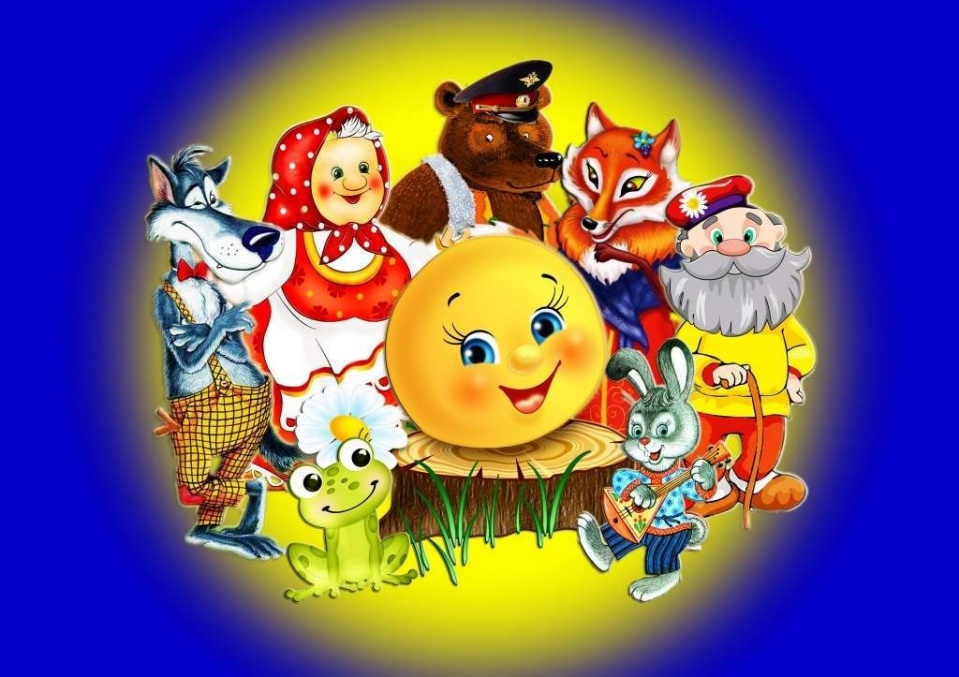 Подготовила и провела: Воспитатель: Коноваленко А.В.13.05.2021 годЗадачи: Закрепляем знания детей о русской народной сказке «Колобок».
Учить беседовать по содержанию сказки.Закрепляем знания о форме круга.
Формировать желание и умение повторять слова из текста.
Развивать память, зрительное внимание, наблюдательность, умение выполнять различные игровые задания.Развиваем продолжительный ротовой выдох «У». Воспитывать умение слушать сказку, сопереживать героям. 
Тип занятия: игра – сказка.
Участники: дети.
Методы и приемы работы с детьми:
Игровой (использование сюрпризных моментов)
Наглядный (использование атрибутов сказки)
Словесный (напоминание, указание, опросы, индивидуальные ответы детей)
Оборудование:
Игрушки: бабка и дедка;Мыльные пузыри, маски персонажей.Предварительная работа: чтение и пересказ сказки «Колобок».Планируемый результат: 
Дети проявляют интерес к участию в совместных играх, с интересом следят за развитием действий в показе сказки. Участвуют в обсуждении, отвечают на вопросы. Ход занятия:Дети сидят полукругом на стульчиках.Воспитатель: Ребята, к нам сегодня в гости прикатился герой из сказки. Помогите мне отгадать, как его зовут, из какой он сказки?Дети: Колобок!Воспитатель: Все, мы, хорошо знаем эту сказку. Давайте еще раз еепослушаем!Рассказ сказки.Жили-были дед и бабаНа полянке у рекиИ любили очень-оченьИз сметаны колобки.Попросил старик старушку:Испеки мне колобка.Бабка тесто замесилаКолобка она слепила.В печь его поставила,Там его оставила.Вышел он румян, пригожИ на солнышко похож.Он остыть хотел немножкоИ уселся на окошко . 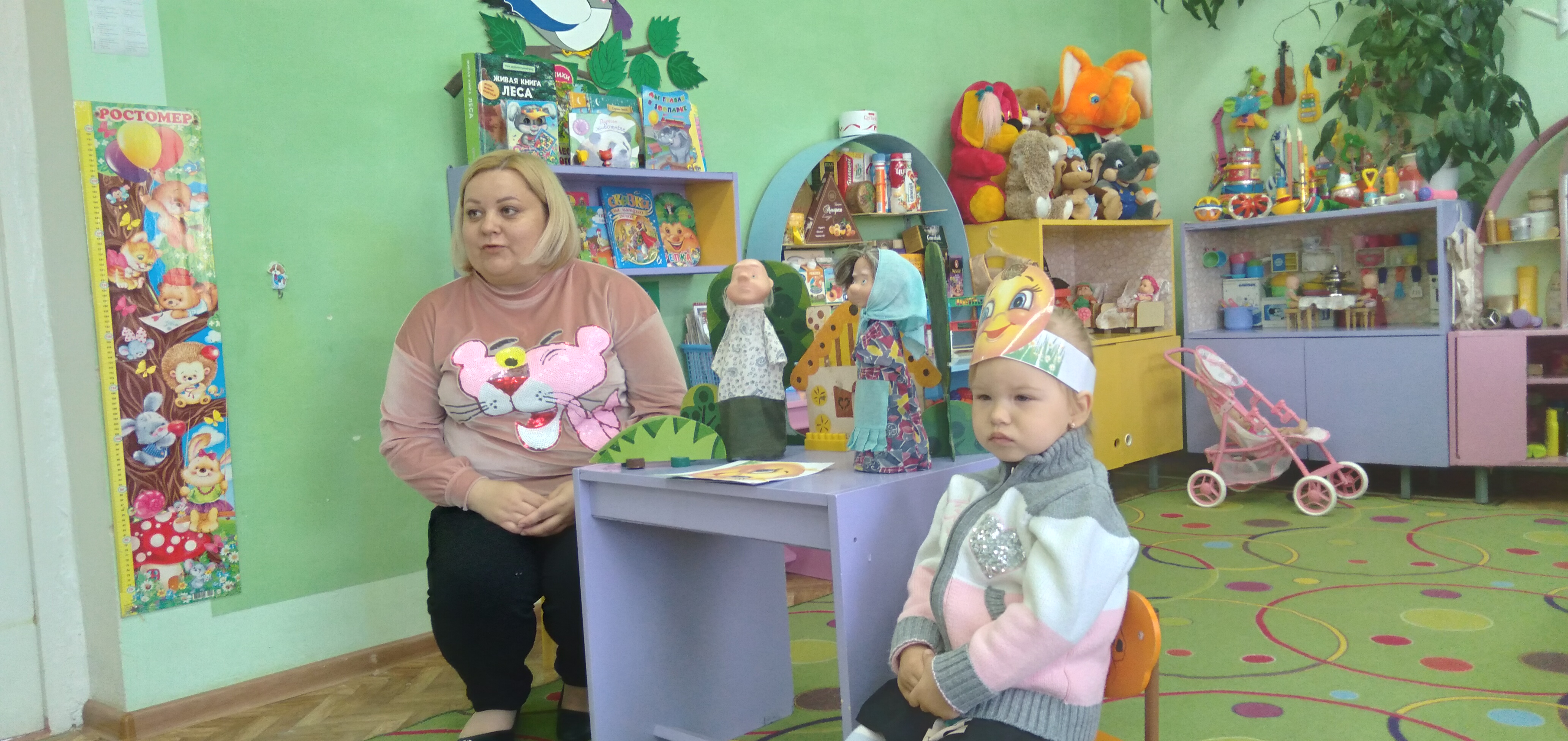 Колобок наш убежалПокатился…  в лес попал.По дороге мы пойдем,
Прямо в сказку попадем.
Раз, два, три, четыре, пятьБудем в сказку мы играть! 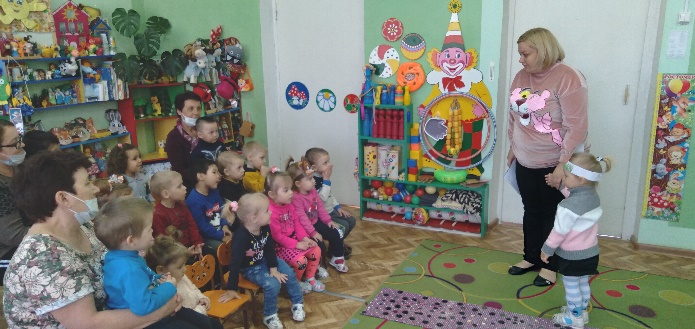  -Ребята, давайте проводим колобка, чтобы с ним ничего не случилось.Покатился колобок…Катится, колобок катится,А навстречу ему… (заяц)ЗАЯЦ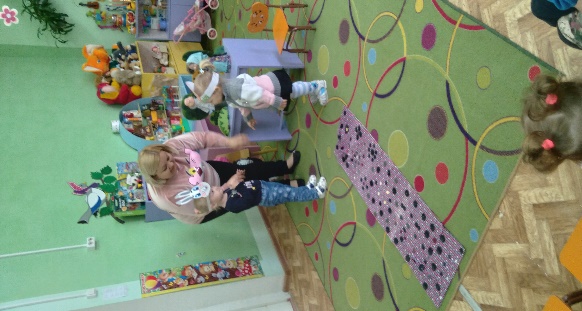 
- А какой заяц? (серый)
- А еще? (трусливый)- Ой, ребята, зайка что - то нам говорит.Заяц: Колобок, колобок я тебя съем.Воспитатель: Нет, зайка не ешь нашего колобка. 
Покатился колобок дальше.И встретил… (волка)
ВОЛК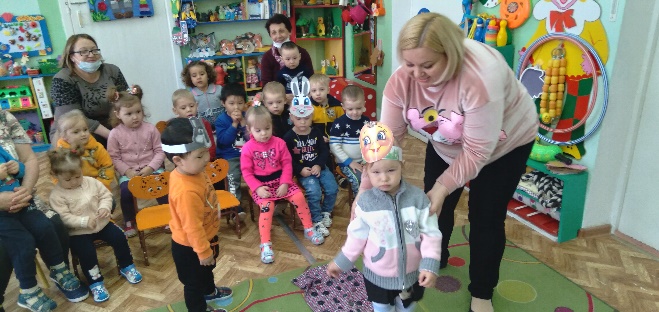 
- А какой волк? (серый)
- Еще? (злой, голодный)
- Как он воет? (дети показывают)- Ой, ребята, волк что - то нам говорит.Волк: Колобок, колобок я тебя съем.Воспитатель: Нет, волк не ешь колобка. Воспитатель: Понравились волку наши колобки, не стал его есть, отпустил.Покатился колобок дальше. Катится, катится … и видит – кого? (медведя)
 МЕДВЕДЬ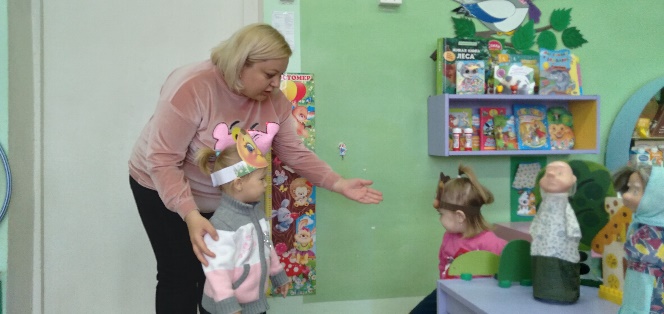 
- Медведь какой? (косолапый)Что говорит медведь?- Колобок, колобок я тебя съем.Воспитатель: Мишка, не ешь нашего колобка.  - И покатился дальше.А навстречу ему…  лиса.
ЛИСА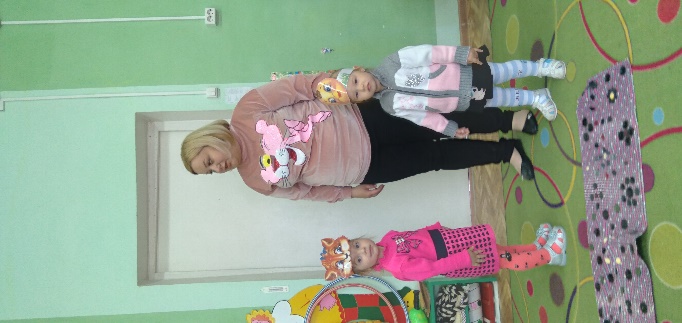 
- Какая лиса? (хитрая)
- А еще? (рыжая)- Ой, что-то говорит нам лиса.        - Колобок, колобок я тебя съем.Я: Не ешь колобка, мы тебе других покажем (дуем в мыльные пузыри)- Попробуй – поймай.- Развеселили мы лисичку и не стала она колобка есть. Давайте ей подарим мыльные пузыри.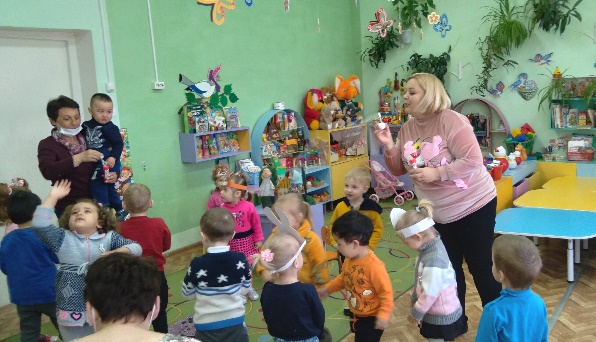 
 Итог занятия:
Что за сказка? (Колобок).
- Какой он? (круглый)
- Кого встречал колобок на своем пути? (зайца, волка, медведя, лису)
- Какой зайка? (серый, трусливый)
- Волк? (злой, голодный)
- А медведь? (косолапый)
- Лисица? (хитрая, рыжая)
Вот какая поучительная сказка о том, что не нужно убегать от взрослых и ходить в лес одним.Скажем нашим гостям «До свидания!».
